Совета сельского поселения Миловский сельсовет муниципального района Республики БашкортостанРЕШЕНИЕО внесении изменений и дополнений в Правила землепользования изастройки сельского поселения Миловский сельсоветмуниципального района Уфимский район Республики Башкортостан, утвержденные решением Совета сельского поселения Миловский сельсовет муниципального района Республики Башкортостан от 01.02.2012 г. № 95В соответствии со статьями 31, 33, 36 Градостроительного кодекса Российской Федерации, статьей 11 Устава сельского поселения Миловский сельсовет муниципального района Уфимский район Республики Башкортостан, пунктом 6 Положения о порядке проведения публичных слушаний в сфере градостроительной деятельности на территории муниципального района Уфимский район Республики Башкортостан, утвержденное решением Совета муниципального района Уфимский район Республики Башкортостан от 2 ноября 2009 года № 88,  протоколом  публичных слушаний от 6 июня 2014 года и решением  Комиссии  по проведению публичных  слушаний в сфере градостроительной  деятельности  на  территории  муниципального  района Уфимский район Республики  Башкортостан  от  9 июня  2014 года,  в  целях  приведения в соответствие  с Генеральным планом сельского поселения  Миловский сельсовет муниципального района Уфимский район Республики Башкортостан, утвержденным Решением Совета сельского поселения Миловский сельсовет муниципального района Уфимский район Республики Башкортостан № 209 от 17.05.2013г, а также руководствуясь требованиями действующего законодательства в части применения видов разрешенного использования земельных участков и объектов капитального строительства для соответствующих территориальных зон и дальнейшего совершенствования порядка регулирования землепользования и застройки в сельском  поселении Миловский сельсовет муниципального района Уфимский район Республики Башкортостан, в целях соблюдения прав человека на благоприятные условия жизнедеятельности, прав и законных интересов правообладателей земельных участков и объектов капитального строительства, Совет сельского поселения Миловский сельсовет муниципального района Уфимский район Республики Башкортостан РЕШИЛ:	1. Утвердить «Правила землепользования и застройки сельского поселения Миловский сельсовет муниципального района Уфимский район Республики Башкортостан (внесение изменений)», согласно приложению № 1  к настоящему решению.        1.1. Утвердить «Карту градостроительного зонирования территории сельского поселения Миловский сельсовет муниципального района Уфимский район Республики Башкортостан», согласно приложению № 2 к настоящему решению.1.2. Утвердить «Карту границ зон с особыми условиями использования территории сельского поселения Миловский сельсовет муниципального района Уфимский район Республики Башкортостан по природно-экологическим и санитарно-гигиеническим требованиям», согласно приложению № 3 к настоящему решению.1.3. Утвердить «Карту границ зон с особыми условиями использования территории сельского поселения Миловский сельсовет муниципального района Уфимский район Республики Башкортостан по градостроительным требованиям», согласно приложению № 4 к настоящему решению.2. Опубликовать настоящее Решение в газете «Уфимские нивы» и разместить «Правила землепользования и застройки сельского поселения Миловский сельсовет муниципального района Уфимский район Республики Башкортостан (внесение изменений)» на официальном сайте администрации сельского поселения Миловский сельсовет муниципального района Уфимский район Республики Башкортостан: www.milovka-sp.ru3. Контроль за исполнением настоящего Решения возложить на постоянную комиссию Совета сельского поселения Миловский сельсовет муниципального района Уфимский район Республики Башкортостан по развитию предпринимательства, земельным вопросам, благоустройству и экологии (Якупов И.М.)Глава сельского поселения Миловский сельсоветмуниципального района Уфимский район          Республики Башкортостан                                                М.М. Шабиевс. Миловка24 июня 2014 года№ 328Приложение №2к решению Совета сельского поселенияМиловский сельсовет муниципального районаУфимский район Республики Башкортостанот 24 июня 2014 года № 328 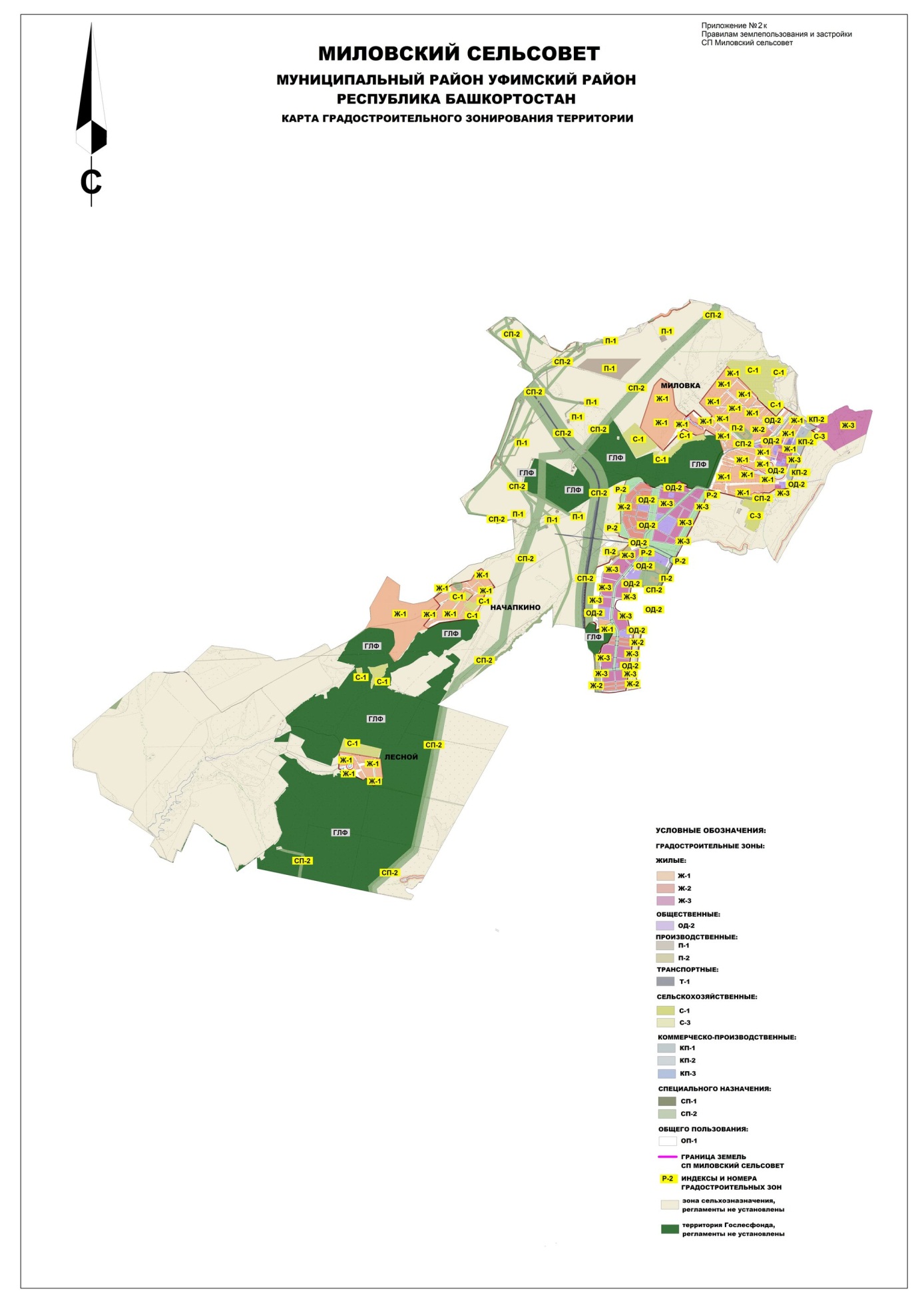 Приложение №3к решению Совета сельского поселенияМиловский сельсовет муниципального районаУфимский район Республики Башкортостанот 24 июня 2014 года № 328 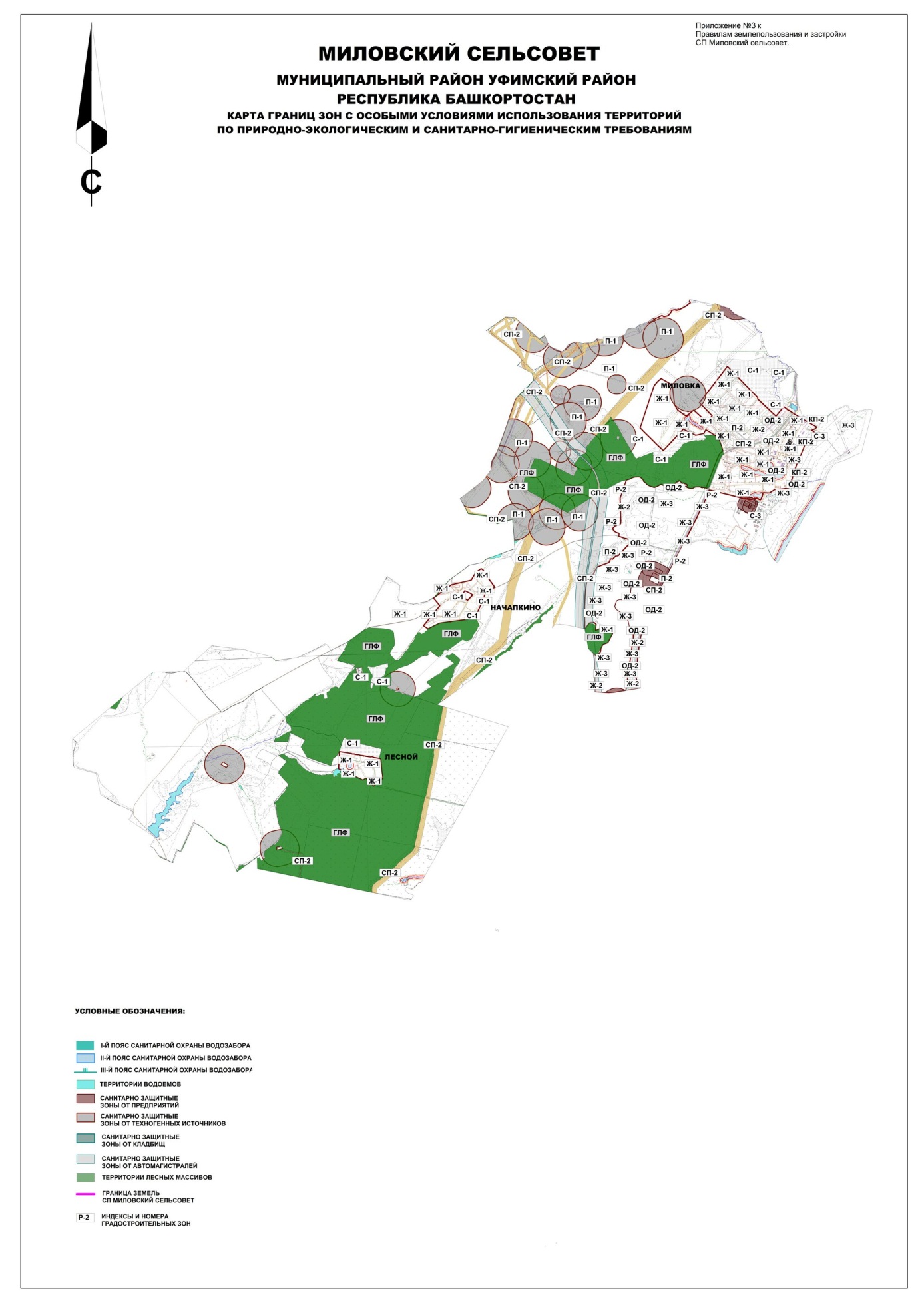 Приложение №4к решению Совета сельского поселенияМиловский сельсовет муниципального районаУфимский район Республики Башкортостанот 24 июня 2014 года № 328 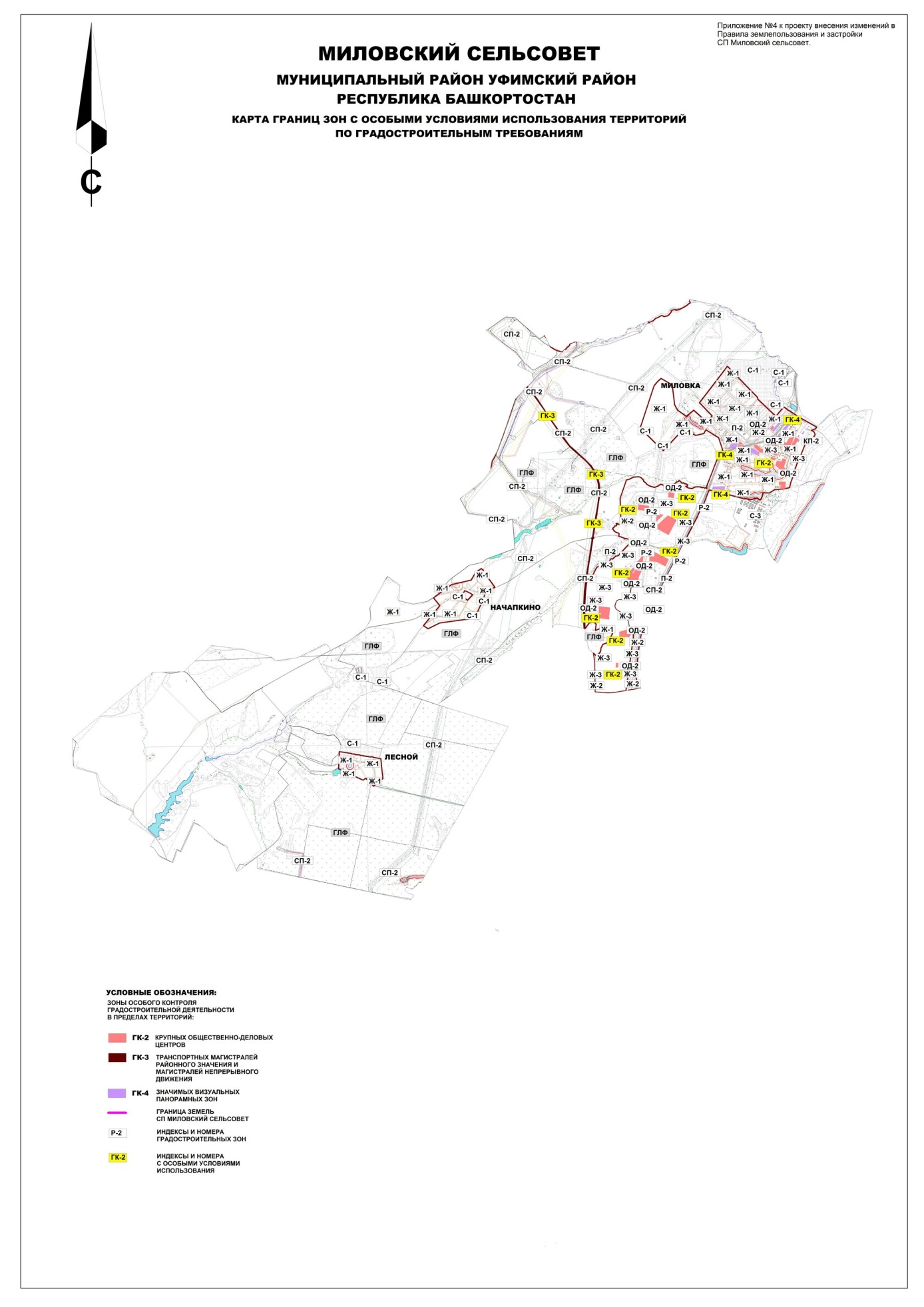 